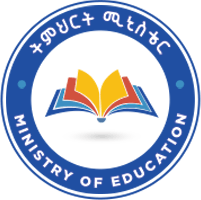 Ministry of EducationIdentified Competency Focus Areas and Core Courses for Ethiopian Higher Education Institutions’ Exit Examination Program: - BA in Afan Oromo Literature and CommunicationPrepared by:Haramaya UniversityDepartment of Afan Oromo, Literature and CommunicationJuly 2022Addis AbabaEthiopiaTable of Contents1.	Introduction	12.	Expected Profiles of Graduates`	13.	Competencies and Learning Outcomes	24.	Courses to be included in the exit exam	35.	Categorizing Courses into Themes	35.1. Skills and Research related courses	35.2. Linguistics Courses	45.3. Literature and Folklore Courses	45.4. Communication Courses	46.	Courses to assess the three Learning Domains:	47.	Conclusion	5IntroductionCurriculum for language training program in higher education is revised for various reasons. It is mostly based on result of assessment, demand, interest and skills of learner. This is determined by nationally designed common core standards. Likewise, the curriculum for Afan Oromo, Literature and Communication undergraduate program was revised and harmonized in 2020/21 academic year. Following then, eighteen (18) universities in Ethiopia are hosting Afan Oromo, Literature and Communication as undergraduate program using the new curriculum. Currently, the FDRE Ministry of Education (MoE), is planning to introduce exit examination up on a successful completion of undergraduate program courses across universities found in the country which will start at 2022/23 academic year. University exit exam is a standardized comprehensive curriculum-based exam which is designed to assess if students have achieved the minimum competency that was stipulated in the graduate profile.An exit examination is considered as a tool to measure what students` achieve from staying at university in terms of the three learning domains of Bloom taxonomy: cognitive, affective and psychomotor skills. In addition, exit exam is important to evaluate students` knowledge before their graduation. Also, it is a key in determining the direction of university whether it is meeting its mission objectives.  The exit examination tests students` knowledge of their program learning outcomes as well as measuring the university`s educational quality. It is also important to assess students` competency in line with graduate profile stated in the curriculum. This draft document is prepared to present the core competencies of graduate profile by categorizing courses which should be included in the preparation of exit exam for Afan Oromo, Literature and Communication as undergraduate program.Expected Profiles of Graduates`Afan Oromo, Literature and Communication graduates are expected to:comprehend, analyze,  review and interpret different Afan Oromo texts;teach Afan Oromo and literature primarily in high schools;provide guidance and consultancy services in their field of specialization to regional as well as national educational institutions and culture bureau;translate spoken Afan Oromo and written texts from source language to target language and vice versaconduct  research  on  problems  and  issues  pertaining  to  language  and  literature teachingScrutinize, collect, and organize Oromo Literature.write letters, memos, reports, minutes, biographies, autobiography and varies thingsAnalyze, interpret and evaluate Oromo prose fictions.Write, edit, evaluate, act and direct verse and drama.participate on language planning and standardization processcollect, write, edit and report news for broad cast and print mediaCreate good rapport between public and organizationsWrite and present varies imaginative workCompetencies and Learning OutcomesThe graduates of Afan Oromo, Literature and Communication undergraduate program will demonstrate the following core competencies and Learning Outcomes: Reading and writing fluently and accurately Acquiring basic knowledge of Afan Oromo linguistics, literature, language skills and communicationAnalyzing Afan Oromo structures Managing communications Linking organizations with the publicWriting and analyzing literary works such as short story, novel, poetry and dramaSurveying, analyzing and critiquing literary discourse Editing, reporting, and analyzing media discourseConducting and reporting language, literature and communication researches Participating in issues related to Oromo culture, literature, linguistics and mediaIdentify and describe major forms of Oromo folkloreAnalyze  and  evaluate  various  discoursesCourses to be included in the Exit Exam  There are 37 different courses in the curriculum of Afan Oromo, Literature and Communication undergraduate program. Courses for the exit exam were selected based on the expected graduate profile and competencies stated in the revised and harmonized curriculum. Based on the direction from the MoE, 15 courses are selected to assess students` knowledge, skill and attitude in the exit examination. The identified courses are presented in the following table. Categorizing Courses into ThemesThe identified courses are categorized into four themes based on their relatedness: skills and research, Linguistics, Literature and Folklore, and communication. 5.1. Skills and Research related CoursesAfan Oromo Writing IIReading SkillsLanguage Research Methodology5.2. Linguistics CoursesPhonetics and Afan Oromo PhonologyAfan Oromo MorphologyAfan Oromo SyntaxLanguage Planning and Standardization5.3. Literature and Folklore CoursesFundamentals of LiteratureSurvey of Oromo LiteratureOromo FolkloreOromo PoetryIntroduction to Gadaa System 5.4. Communication CoursesFundamentals of Journalism Introduction to Communication Public RelationsCourses to Assess the three Learning DomainsTo assess the three domains of learning, the selected courses are categorized as follows:Conclusion This draft document is prepared to highlight the major courses to be included in the implementation of Exit Examination for Afan Oromo, Literature and Communication undergraduate program students which is expected to start at 2022/23 academic year. To do this, out of all 37 courses of the program, 15 courses were identified to examine the graduate profiles and core competencies found in the curriculum. The identified courses were thematically grouped into four major focus areas: Skills and Research, Literature and Folklore, Linguistics and Communication.  To assess the desired knowledge, skill and attitude that students are expected to perform, 15 major courses within 4 core themes are suggested to be included in the exit examination for students trained under recently revised and harmonized curriculum. The document also summarizes the major requirements which are expected from every graduates of Afan Oromo, Literature and Communication undergraduate program up on successful completion of the program. S.no Title of the Course Course code Credit HourECTSRemark Afan Oromo Writing IIAfOL 20123Fundamentals of Literature AfOL 20413Reading Skills AfOL 20223Phonetics and Afan Oromo PhonologyAfOL 20613Survey of Oromo Literature AfOL 20423Oromo Folklore AfOL 30913Fundamentals of Journalism AfOL 31013Oromo Poetry AfOL 30813Afan Oromo MorphologyAfOL 20623Afan Oromo SyntaxAfOL 30713Language Research Methodology AfOL 31224Introduction to Gadaa SystemAfOL 41413Introduction to Communication AfOL 41613Language Planning and Standardization AfOL 41313Public Relations AfOL 41623Cognitive Domain Psychomotor DomainAffective Domain Fundamentals of LiteratureSurvey of Oromo LiteratureOromo PoetryPhonetics and Afan Oromo Phonology Afan Oromo MorphologyAfan Oromo Syntax Oromo FolkloreFundamentals of JournalismLanguage Research MethodologyLanguage Planning and Standardization Introduction to Gadaa SystemIntroduction to Communication and Public RelationsAfan Oromo Writing IIReading SkillsPhonetics and Afan Oromo PhonologyAfan Oromo MorphologyAfan Oromo Syntax,Oromo FolkloreFundamentals of JournalismLanguage Research Methodology Oromo PoetryOromo PoetryOromo FolkloreFundamentals of JournalismLanguage Planning and StandardizationIntroduction to Gadaa SystemIntroduction to Communication and Public Relations